Lockington Parish Council – Agenda Monday 21st October 2019Dear Sir/Madam,I hereby give you notice that an ordinary meeting of Lockington Parish Council will be held at Lockington Village Hall on Monday 21st October @ 7pm.All members of the Parish Council are hereby summoned to attend, for the purpose of transacting the agenda items listed below:All members of the public are welcome to attend.Agenda Items (Subject to amendment)To receive Apologies:To Approve the minutes of the Parish Council meeting that took place on the 16th September 2019.To receive any Declaration of Interest: The Parish Councils Order 2001 (Model Code of Conduct) To record any declarations of interest by any member of the Parish Council in respect to agenda items.NoneTo review and resolve any East Riding of Yorkshire (ERYC) Council Business: ERYC – If Councillor present.Parish Council ongoing Business Matters:	5.1 Business ItemsTo consider the co-option of Mrs Caroline Holgate as a Parish Councillor representing Aike.Agree next steps. – All.To receive an update on the Land Exchange Project with Dalton Estates – Chair Kevin Marshall.To receive an update on fees with regard to the Land Exchange Project – Clerk.To receive the Community Based Outdoor Playing Fields Brochure (Note: e-version also available at ERYC website (What are you Looking For? - Play Areas – Where is My Nearest Play Area) - AllTo review the “Public Consultation on proposed Village Park – First Draft for comments on content and timing of circulation” –– All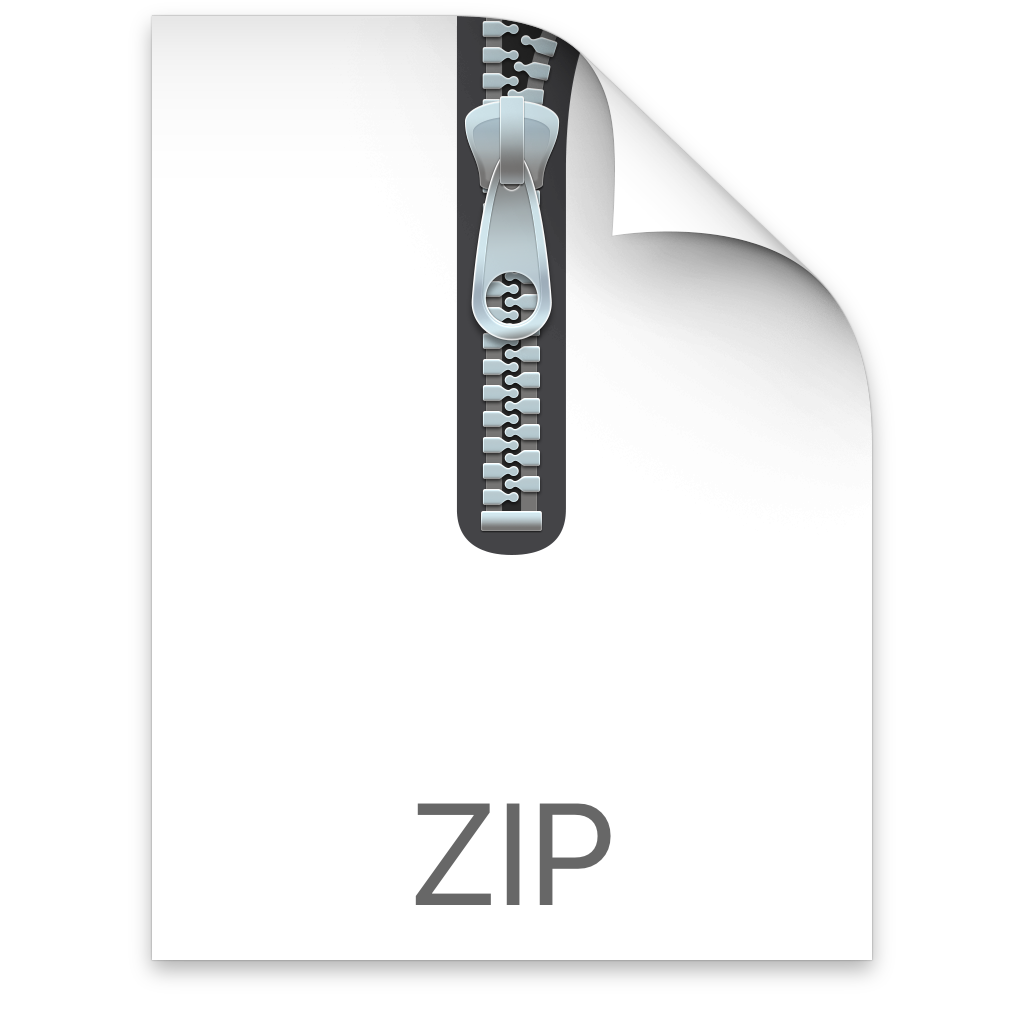 To consider next steps with regard to Station Road Footpath - AllTo receive feedback from Hornsea 4 Wind Farm project -Clerk.To review feedback with regard to the Village Benches – Parish Councillor How.To agree on the next steps - AllTo review feedback with regard to LVIG – Parish Councillor How.To agree on the next steps – AllTo receive feedback from Cherry Burton Gun Club – Parish Councillor Clarke & Rowson.Cherry Burton Gun Club have requested a meeting with the Parish Council.To agree on the next steps – AllBusiness Items continued;To consider the recent flooding in Front Street - Parish Councillor Rowson.To agree on the next steps – All.To select dates for next year’s Parish Council Meetings – All.To receive feedback from Parish Councillor John Rowson on the missing bench on Station Road.Agree next steps. – All.To review and agree actions on correspondence from: 	ERNLLCA Conference 15th November 2019. 	Polling District Review. 	Signscape Sales. 	Robin Road. 	Hornsea 4 Legacy Fund. Review of Allowances (ERYC). Rough Sleepers in East Riding. Condition of Dead Lane.To consider & submit observations for the following Planning Applications:Planning Application 19/03299/TCATree Felling @ 2 Thorpe Leys LockingtonFinances:To approve cheque for Alma Printers - £40.00.To approve cheque for HP Printer Ink - £7.99 (Paid from Clerk’s personal account).To approve cheque for Clerk Training (ERNLLCA Good Councillor Part 3 -23/10/2019).To approve Clerk’s training with ERNLLCA (Clerk & RFO 19/11/2019) - £35.To review the position with the ‘Clerk’s Salary Update’ in reference to HMRC (PAYE Ref 475/BE03716 GG ID 421373721363).AOB:Dates for the next Parish Council Meetings -2019:Monday 18th November 2019.Issued by;Gareth ReesClerk to Lockington Parish Council14.10.2019Revision 1.11Mobile: 07768233352E mail: LPCClerk@outlook.com